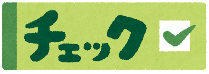 次の問いに答えましょう。①　帯分数は仮分数に、仮分数は帯分数に　　　　②　次の計算をしましょう。しましょう。                                  ㋐　　　　　　　　　　　㋑　㋐　　　　　　 　　　㋑　           　③　次の数直線で、↓にあたる数を答えましょう。　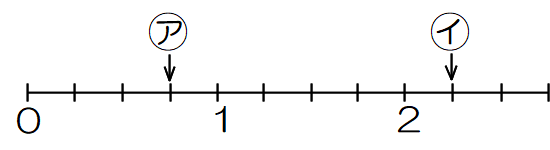 （　　　　　　　　　） （　　　　　　　　　 ）　　　　　　　　　　　　　　　　　　　　　　　　　　　　　　　　　　　　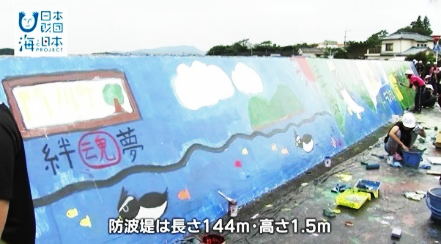 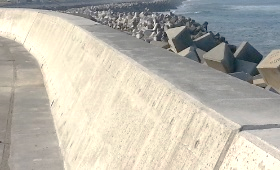 ㋐（　　　　）　㋑（　　　　　　　）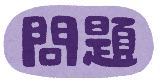 ある町では、町内にある小学校の児童が、１４４ｍのぼう波てい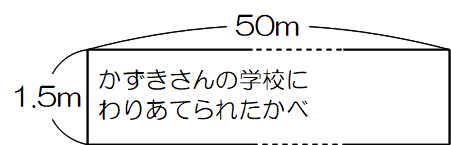 （波をおさえて港をかにたもつ）のかべに絵をえがき、をよくする取組をしています。かずきさんの学校は、長さ５０ｍ分のかべがわりあてられました。かずきさんとたつみさんは、かべの下地をぬることにしました。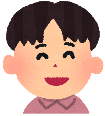 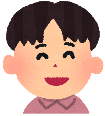 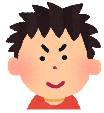 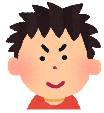 （１）かずきさんとたつみさんがそれぞれ１日でぬることができるかべの長さをくらべます。かずきさんとたつみさんでは、どちらのほうが多くぬることができますか。次のア～ウから１つえらび、記号に○をつけましょう。また、その番号をえらんだわけを、言葉や式を使ってかきましょう。　　　ア　かずきさんのほうが多い。　イ　たつみさんのほうが多い　ウ　かずきさんとたつみさんは同じ。かずきさんとたつみさんは、２人で毎日作業をすると、５日以内で作業が終わると考えています。かずきさんは、そのわけを次のようにせつめいしています。（２）         mは、何をもとめていますか。答えをかきましょう。４年14 分数　　　組　　　番名前（　　　　　　　　　　　　　）